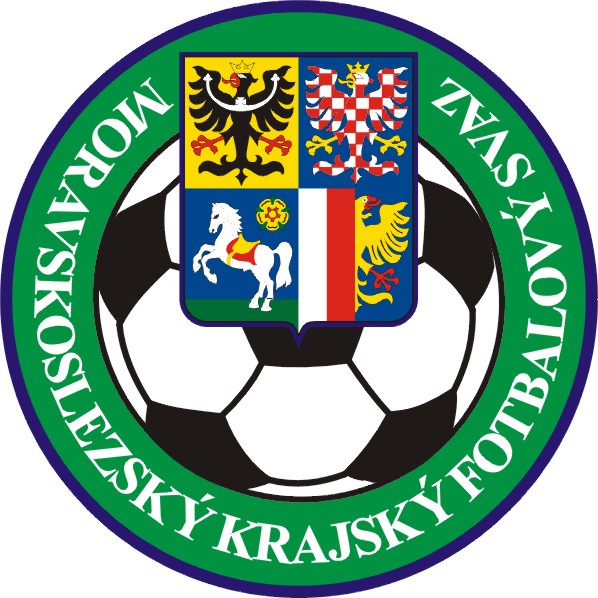 Moravskoslezský krajský fotbalový svazKRAJSKÝ PŘEBOR MUŽŮSR 2019-20Moravskoslezský krajský fotbalový svazI.A třídaSR 2019-20	                                                                       sk. A                      	             Moravskoslezský krajský fotbalový svazI.A třídaSR 2019-20 	                                                                        sk. BMoravskoslezský krajský fotbalový svazI.B třídaSR 2019-20	                                                                       sk. A    	              		Moravskoslezský krajský fotbalový svazI.B třídaSR 2019-20 	   	                                                        sk. B		Moravskoslezský krajský fotbalový svazI.B třídaSR 2019-20 	   		                                          sk. C	Moravskoslezský krajský fotbalový svazI.B třídaSR 2019-20	   	              		                    sk. DMoravskoslezský krajský fotbalový svazKRAJSKÝ PŘEBOR dorostu st. + ml.SR 2019-20Moravskoslezský krajský fotbalový svazKRAJSKÁ SOUTĚŽ DOROSTUSR 2019-20 	                                                                      sk. A                     	 	Moravskoslezský krajský fotbalový svazKRAJSKÁ SOUTĚŽ DOROSTUSR 2019-20	       	 	                                             sk. BMoravskoslezský krajský fotbalový svazKRAJSKÝ PŘEBOR ŽÁKŮ st. + ml.SR 2019-20Moravskoslezský krajský fotbalový svazKRAJSKÁ SOUTĚŽ ŽÁKŮ st. + ml.SR 2019-20 	                                                                         sk. A                      	 	Moravskoslezský krajský fotbalový svazKRAJSKÁ SOUTĚŽ ŽÁKŮ st. + ml.SR 2019-20 	       	 	                                               sk. B	Moravskoslezský krajský fotbalový svazKRAJSKÁ SOUTĚŽ ŽÁKŮ st. + ml.SR 2019-20	       	 		                                   sk. C1.BílovecNEÚZMTRÁVAUTŽLUTÁ, MODRÁ, ŽLUTÁ2.BřidličnáSOÚZMTRÁVATRÁVAMODRÁ, MODRÁ, MODRÁ3.ŠenovSOÚZMTRÁVABÍLÁ, BÍLÁ, BÍLÁ4.Č. TěšínSOÚZMTRÁVAUTŽLUTÁ, ČERNÁ, ČERNÁ5.HlubinaSOÚZMTRÁVAUTČERVENÁ, MODRÁ, MODRÁ6.Háj ve SlezskuSOÚZMTRÁVATRÁVAČERNÁ, ČERNÁ, ČERNÁ7.Loko. PetroviceSOÚZMTRÁVA č.1TRÁVA č.2ZELENÁ, ŠEDÁ, ZELENÁ8.KrnovNEÚZMTRÁVAUTŽLUTOMODRÁ, MODRÁ, MODRÁ9.BrušperkSOÚZMTRÁVAUTMODRÁ, MODRÁ, MODRÁ10.D. DatyněSOÚZMTRÁVAUT HAVÍŘOVŽLUTÁ, MODRÁ, ŽLUTÁ11.BystřiceNEÚZMTRÁVATRÁVAČERVENÁ, ČERVENÁ, ČERVENÁ12.KobeřiceNEÚZMTRÁVATRÁVAČERVENÁ, ČERVENÁ, ČERVENÁ13.FulnekSOÚZMTRÁVATRÁVAORANŽOVÁ, ČERNÁ, ORANŽOVÁ14.ČeladnáSOÚZMTRÁVAFIALOVÁ, ČERNÁ, FIALOVÁ15.Pustá PolomNEÚZMTRÁVAUT BÍLOVECMODRÁ, MODRÁ, MODRÁ16.OldřišovNEÚZMTRÁVATRÁVAMODROBÍLÁ,MODROBÍLÁ,MODROBÍLÁ1.LudgeřoviceSOÚZMTRÁVATRÁVAMODRÁ, MODRÁ, MODRÁ2.KravařeNEÚZMTRÁVAŽLUTÁ, ŽLUTÁ, ŽLUTÁ3.Hradec n. M.SOÚZMTRÁVABÍLÁ, BÍLÁ, BÍLÁ4.Stará BěláSOÚZMTRÁVAZELENÁ, BÍLÁ, BÍLÁ5.SlavkovNEÚZMTRÁVABÍLÁ, BÍLÁ, BÍLÁ6.DarkovičkySOÚZMTRÁVASVĚTLEMODRÁ, MODRÁ, MODRÁ7.ŠtěpánkoviceNEÚZMTRÁVAMODROBÍLÁ, MODRÁ, MODRÁ8.Mokré LazceNE10:00TRÁVABÍLÁ, BÍLÁ, BÍLÁ9.Malé HošticeNEÚZMTRÁVAČERVENOBÍLÁ, ČERVENÁ, ČERVENÁ10.ChlebičovSOÚZMTRÁVAUTČERVENOČERNÁ, ČERNÁ, ČERVENÁ11.JakubčoviceSOÚZMTRÁVATRÁVAŽLUTÁ, ČERNÁ, ŽLUTOČERNÁ12.VřesinaNEÚZMTRÁVAUTBÍLÁ, ČERNÁ, ČERNOBÍLÁ13.BolaticeNEÚZMTRÁVAŽLUTÁ, ŽLUTÁ, ŽLUTÁ14.Slovan OstravaSOÚZMTRÁVABÍLOČERNÁ, ČERNÁ, BÍLÁ1.Slavia OrlováSOÚZMTRÁVAUTČERVENOBÍLÁ, ČERVENÁ, ČERVENÁ2.DobraticeSOÚZMTRÁVAMODRÁ, MODRÁ, MODRÁ3.Petřvald n. M.SOÚZMTRÁVABÍLÁ, BÍLÁ, BÍLÁ4.B. AlbrechticeNEÚZMTRÁVAUTMODROBÍLÁ, MODRÁ, BÍLÁ5.Staré MěstoSOÚZMTRÁVAZELENOBÍLÁ, BÍLÁ, ZELENÁ6.JablunkovSOÚZMTRÁVAMODROBÍLÁ, MODROBÍLÁ, MODRÁ7.SmiloviceNEÚZMTRÁVAUT Č.TĚŠÍNZELENÁ, BÍLÁ, ZELENOBÍLÁ8.LibhošťNEÚZMTRÁVAŽLUTÁ, ČERNÁ, ŽLUTÁ9.StonavaSOÚZMTRÁVAŽLUTOMODRÁ, MODROŽLUTÁ, ŽLUTÁ10.LučinaSOÚZMTRÁVAČERVENÁ, BÍLÁ, BÍLÁ11.JistebníkNE ÚZMTRÁVABÍLÁ, MODRÁ, MODRÁ12.Dolní LutyněSOÚZMTRÁVAŽLUTÁ, ŽLUTÁ, ŽLUTÁ13.VratimovSOÚZMTRÁVAUTZELENOBÍLÁ, BÍLÁ, ZELENÁ14.DobráSOÚZMTRÁVAVÍNOVÁ, MODRÁ, MODRÁ1.VítkovSOÚZMTRÁVAMODROBÍLÁ, MODRÁ, MODRÁ2.HlavniceSOÚZMTRÁVAČERVENÁ, BÍLÁ, ČERVENÁ3.Velké HošticeSOÚZMTRÁVATRÁVABÍLÁ, ČERNÁ, ČERNÁ4.Budišov n. B.NEÚZMTRÁVABÍLÁ, BÍLÁ, BÍLÁ5.SO Bruntál „B“NEÚZMTRÁVAUTMODRÁ, MODRÁ, BÍLÁ6.ZlatníkyNE10:00TRÁVAČERVENOBÍLÁ, ČERVENÁ, ČERVENÁ7.ChomýžSOÚZMTRÁVATRÁVAČERVENOČERNÁ, ČERNÁ, ČERNÁ8.JindřichovSOÚZMTRÁVAŽLUTÁ, ČERNÁ, ŽLUTÁ9.Rýmařov „B“NEÚZMTRÁVATRÁVAŽLUTÁ, ZELENÁ, ZELENÁ10.ŽimroviceSOÚZMTRÁVATRÁVAMODRÁ, MODRÁ, MODRÁ11.M. AlbrechticeSOÚZMTRÁVAMODROŽLUTÁ, MODRÁ, ŽLUTÁ12.Slavia OpavaSOÚZMTRÁVAUT KYLEŠOVICEBÍLOČERVENÁ, ČERVENÁ, ČERVENÁ13.Velké HeralticeSOÚZMTRÁVATYRKYZOMODRÁ, ČERNÁ, ČERNÁ14.Krásné LoučkySOÚZMTRÁVAZELENÁ, ČERNÁ, ČERNÁ1.StrahoviceNEÚZMTRÁVAMODRÁ, MODRÁ, BÍLÁ2.ChuchelnáNE15:30TRÁVATRÁVAČERVENÁ, ČERNÁ, ČERVENÁ3.Ostrava-JihSO14:00TRÁVAČERVENOČERNÁ, ČERNÁ, ČERNÁ4.KlimkoviceSOÚZMTRÁVAŽLUTÁ, ŽLUTÁ, ŽLUTÁ5.HrabováSOÚZMTRÁVABÍLÁ, MODRÁ, BÍLÁ6.Krásné PoleSOÚZMTRÁVAČERVENÁ, BÍLÁ, ČERVENÁ7.HaťNEÚZMTRÁVAŽLUTÁ, MODRÁ, ŽLUTÁ8.ŘepištěSOÚZMTRÁVAUT VRATIMOVMODROBÍLÁ,MODROBÍLÁ,MODROBÍLÁ9.SvinovSOÚZMTRÁVAMODRÁ, MODRÁ, MODRÁ10.KozmiceNEÚZMTRÁVAČERVENÁ, ČERVENÁ, BÍLÁ11.ŠilheřoviceNEÚZMTRÁVAMODRÁ, MODRÁ, MODRÁ12.DarkoviceSOÚZMTRÁVAŽLUTÁ, MODRÁ, ŽLUTÁ13.Sl. RychvaldSOÚZMTRÁVABÍLÁ, BÍLÁ, BÍLÁ14.BohuslaviceNEÚZMTRÁVAMODRÁ, MODRÁ, MODRÁ1.MostySOÚZMTRÁVAFIALOVOMODRÁ, SVĚTLEMODRÁ, SVĚTLEMODRÁ2.StaříčSO15:00TRÁVATRÁVAZELENOČERNÁ, ČERNÁ, ZELENÁ3.Inter. PetroviceNEÚZMTRÁVASVĚTLEMODRÁ, MODRÁ, MODRÁ4.NýdekNEÚZMTRÁVAŽLUTÁ, MODRÁ, MODRÁ5.VendryněSOÚZMTRÁVATRÁVAŽLUTÁ, ČERNÁ, ČERNÁ6.ZáblatíSOÚZMTRÁVAČERNÁ, ČERNÁ, ČERNÁ7.Loko. Petrovice „B“NEÚZMTRÁVA č.2TRÁVA č.1ORANŽOVÁ, ČERNÁ, ORANŽOVÁ8.VěřňoviceNEÚZMTRÁVAMODRÁ, MODRÁ, MODRÁ9.SedlištěSOÚZMTRÁVABÍLÁ, BÍLÁ, BÍLÁ10.HnojníkSOÚZMTRÁVAČERVENOČERNÁ, ČERNÁ, ČERNÁ11.OldřichoviceSOÚZMTŘINEC-BOREK TRÁVAUT TŘINEC BÍLÁ, MODRÁ, BÍLÁ12.RaškoviceNEÚZMTRÁVA NOŠOVICETRÁVA NOŠOVICETMAVĚMODRÁ, BÍLÁ, TMAVĚMODRÁ13.Petřvald u K.SOÚZMTRÁVABÍLÁ, BÍLÁ, BÍLÁ14.Horní SucháSOÚZMTRÁVAUTMODROBÍLÁ, MODRÁ, MODRÁ1.TísekNE15:30TRÁVAUT BÍLOVECŽLUTÁ, MODRÁ, MODRÁ2.FryčoviceSOÚZMTRÁVAŽLUTOČERVENÁ,ŽLUTOČERVENÁ,ŽLUTOČERVENÁ3.OstraviceSOÚZMTRÁVAČERVENÁ, MODRÁ, ČERVENÁ4.LískovecSOÚZMTRÁVAUT F-MBÍLÁ, BÍLÁ, BÍLÁ5.VeřoviceSOÚZMTRÁVAZELENÁ, BÍLÁ, ZELENÁ6.Jeseník n.O.NEÚZMTRÁVAMODRÁ, MODRÁ, MODRÁ7.SpálovNEÚZMTRÁVAČERNOBÍLÁ, ČERNÁ, ČERNÁ8.TicháNEÚZMTRÁVABÍLÁ, BÍLÁ, BÍLÁ9.KopřivniceSOÚZMTRÁVABÍLÁ, ČERNÁ, BÍLÁ10.VlčoviceSOÚZMTRÁVAČERVENÁ, MODRÁ, MODRÁ11.KozloviceNEÚZMTRÁVAFIALOVÁ, FIALOVÁ, BÍLÁ12.MořkovNEÚZMTRÁVAČERVENOBÍLÁ, ČERVENÁ, ČERVENÁ13.Starý JičínNEÚZMTRÁVAMODRÁ, MODRÁ, BÍLÁ14.SkotniceSOÚZMTRÁVAMODROBÍLÁ, MODRÁ, MODRÁ1.KrnovSO10:15 + 12:30UTTRÁVA2.StaříčSO10:00 + 12:15TRÁVATRÁVA3.VOLNÝ LOS4.TěrlickoSO4:15  + 2:00 PŘED ÚZMTRÁVA5.HlubinaNE4:15 + 2:00 PŘED ÚZMUTTRÁVA6.VOLNÝ LOS7.Frenštát p. R.NE10:00 + 12:15TRÁVA8.BílovecNE9:30 + 11:45TRÁVAUT9.KravařeSO10:00 + 12:15TRÁVA10.Frýdlant n. O.SO12:15 + 10:15TRÁVA PRŽNOUT FRÝDLANT11.KobeřiceNE4:15 + 2:00 PŘED ÚZMTRÁVATRÁVA12.Slavia OpavaNE10:00 + 12:15TRÁVAUT KYLEŠOVICE13.PetřkoviceNE14:15 + 12:00TRÁVA14.Horní SucháNE13:00 + 15:15UTTRÁVA1.LudgeřoviceSO2:30 PŘED ÚZMTRÁVATRÁVA2.RýmařovNE10:00TRÁVATRÁVA3.Ostrava-JihSO10:00TRÁVA4.SO BruntálSO14:00M. KOČOV TRÁVAUT BRUNTÁL5.Dolní BenešovNE2:15 PŘED ÚZMTRÁVA ZÁBŘEHTRÁVA D.B.6.DarkovičkyNE2:30 PŘED ÚZMTRÁVA7.Polanka n. O.SO10:00TRÁVA8.Dolní LhotaSO2:15 PŘED ÚZMTRÁVA9.SvinovSO2:30 PŘED ÚZMTRÁVA10.Hlučín „B“NE10:15TRÁVAUT11.Velká PolomNE14:00TRÁVA12.VřesinaNE2:30 PŘED ÚZMTRÁVAUT13.Světlá HoraSO10:45TRÁVA14.RaduňSO3:00 PŘED ÚZMTRÁVATRÁVA SKŘÍPOV1.Slavia OrlováNE11:00UTTRÁVA2.FryčoviceSO2:30 PŘED ÚZMTRÁVA3.Inter. PetroviceNE2:15 PŘED ÚZMTRÁVA4.Český TěšínSO10:00UT5.Staré MěstoSO2:30 PŘED ÚZMTRÁVA6.HeřmaniceSO3:00 PŘED ÚZMTRÁVA7.Loko. PetroviceSO3:00 PŘED ÚZMTRÁVA č.2TRÁVA č.18.BrušperkNE10:00TRÁVAUT9.KopřivniceSO2:30 PŘED ÚZMTRÁVA10.BystřiceNE3:00 PŘED ÚZMTRÁVATRÁVA11.Horní ŽukovNE ÚZMTRÁVAUT Č.TĚŠÍN12.PříborSO2:15 PŘED ÚZMTRÁVA13.Petřvald u K.SO2:30 PŘED ÚZMTRÁVA14.DobráSO2:30 PŘED ÚZMTRÁVA1.Nový JičínNE9:00 + 10:45UTTRÁVA2.RýmařovSO10:00 + 11:45TRÁVATRÁVA3.MFK Karviná „B“NE9:00 + 10:45UT MĚSTSKÝ ST.TRÁVA MĚSTSKÝ ST.4.KobeřiceSO3:45 + 2:00 PŘED ÚZMTRÁVATRÁVA5.Slavia OpavaNE9:00 + 10:45TRÁVAUT KYLEŠOVICE6.JablunkovSO9:00 + 10:45TRÁVA7.KrnovSO10:00 + 11:45UTTRÁVA8.BrušperkSO9:00 + 10:45TRÁVAUT9.KopřivniceSO9:00 + 10:45TRÁVA10.Juventus BruntálNE10:00 + 11:45TRÁVA ST.MĚSTOTRÁVA ST.MĚSTO11.MFK HavířovSO9:00 + 10:45UTTRÁVA12.VřesinaSO2:00 + 3:30 PŘED ÚZMTRÁVAUT13.Horní SucháSO10:00 + 11:45UTTRÁVA14.FC Vítkovice 1919SO14:30 + 13:00TRÁVA KLEGOVAUT VÍTKOVICE1.VítkovNE9:00 + 10:45TRÁVA2.KravařeSO10:00 + 11:45TRÁVA3.Hlučín „B“NE10:00 + 11:45TRÁVAUT4.SO BruntálNE10:00 + 11:45M. KOČOV TRÁVAUT BRUNTÁL5.BřidličnáNE9:00 + 10:45TRÁVATRÁVA6.DarkovičkySO10:00 + 11:45TRÁVA7.LudgeřoviceNE9:00 + 10:45TRÁVATRÁVA8.VOLNÝ LOS9.Velká PolomNE9:00 + 10:45TRÁVA10.Město  AlbrechticeSO9:00 + 10:45TRÁVA11.Dolní BenešovNE9:00 + 10:45TRÁVATRÁVA ZÁBŘEH12.Krásné LoučkySO10:30 + 12:15TRÁVA1.Frenštát p. R.NE10:00 + 11:45TRÁVA2.FryčoviceSO9:00 + 10:45TRÁVA3.Ostrava-JihNE14:00 + 12:30TRÁVA4.Stará BěláSO9:00 + 10:45TRÁVA5.HlubinaSO10:30 + 9:00UTTRÁVA6.PetřkoviceNE9:00 + 10:45TRÁVA7.LibhošťNE3:45 +2:00 PŘED ÚZMTRÁVA8.SvinovNE10:00 + 11:45TRÁVA9.Frýdlant n. O.SO9:00 + 10:45OSTRAVICEUT FRÝDLANT10.KozloviceNE2:00 + 3:30 PŘED ÚZMTRÁVA11.PorubaSO10:00 + 11:45TRÁVA12.Polanka n. O.SO10:30 + 9:00TRÁVA1.Slavia OrlováSO9:00 + 10:45TRÁVAUT2.StaříčNE9:30 + 11:15TRÁVATRÁVA3.TěrlickoNE9:00 + 10:45TRÁVA4.Český TěšínNE9:00 + 10:45UT5.Staré MěstoNE10:00 + 11:45TRÁVA6.Bospor BohumínSO10:00 + 11:45TRÁVATRÁVA7.HeřmaniceNE10:00 + 11:45TRÁVA8.Gascontrol HavířovNE9:00 + 10:45TRÁVA9.Slovan HavířovSO11:30 + 10:00TRÁVA10.Horní ŽukovSO9:00 + 10:45TRÁVAUT Č.TĚŠÍN11.MFK F-M „B“NE10:00 + 11:45LÍSKOVEC TRÁVAUT F-M12.Petřvald u K.SO9:00 + 10:45TRÁVA